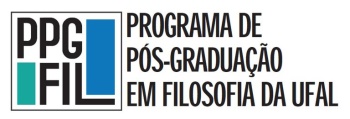 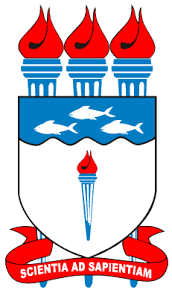 UNIVERSIDADE FEDERAL DE ALAGOASINSTITUTO DE CIÊNCIAS HUMANAS, COMUNICAÇÃO E ARTESPROGRAMA DE PÓS GRADUAÇÃO EM FILOSOFIAEDITAL No 01/2021 - PROPEP- CPG/UFAL/PPGFILPROCESSO SELETIVO MESTRADO EM FILOSOFIAResultado da Etapa II – EntrevistasCOTISTAS – NEGROSMaceió, 27 de agosto de 2021Profa. Dra. Juliele Maria Sievers - SIAPE 2996659Prof. Dr. Marcos Antonio da Silva Filho - SIAPE 1269277Profa. Dr. Taynam Santos Luz Bueno- SIAPE 2400402Cod. SIGAANOTASITUAÇÃO147935,0REPROVADO149239,5APROVADO147019,0APROVADO147958,5APROVADO14914faltouREPROVADO149267,0APROVADO146995,0REPROVADO147039,0APROVADO149227,0APROVADO149214,5REPROVADO149165,0REPROVADO149278,5APROVADO